1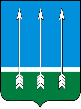 Администрация закрытого  административно-территориальногообразования  Озерный  Тверской  областиП О С Т А Н О В Л Е Н И Е01.06.2017                                    ЗАТО Озерный                                                    № 173Об утверждении Порядка деятельностиСпециализированной службы по вопросампохоронного дела и  Правил содержаниямест погребения в ЗАТО Озерный Тверской областиВ соответствии со статьей 16 Федерального закона от 06.10.2003 № 131-ФЗ «Об общих принципах организации местного самоуправления в Российской Федерации»,  Федеральным законом от 12.01.1996 № 8-ФЗ «О погребении и похоронном деле», статьей 35 Устава ЗАТО Озерный Тверской областиП О С Т А Н О В Л Я Ю:1. Утвердить Порядок деятельности Специализированной службы по вопросам похоронного дела в ЗАТО Озерный Тверской области (Приложение).           2. Постановление опубликовать на официальном сайте ЗАТО Озерный в телекоммуникационной сети «Интернет».Глава администрации ЗАТО Озерный                                     В.И. Махринская                                                                                              Приложение к постановлению администрацииЗАТО Озерный Тверской областиот 01.06.2017 года № 173ПОРЯДОКДЕЯТЕЛЬНОСТИ СПЕЦИАЛИЗИРОВАННОЙ СЛУЖБЫ ПО ВОПРОСАМ ПОХОРОННОГО ДЕЛА В ЗАТО ОЗЕРНЫЙТВЕРСКОЙ ОБЛАСТИ1. Общие положения1.1. Специализированной службой по вопросам похоронного дела (далее – Специализированная служба) на территории ЗАТО Озерный, на которую возлагаются полномочия по исполнению гарантий погребения умерших с учетом их волеизъявления и обязанность по оказанию гарантированного перечня услуг по погребению на безвозмездной основе, является хозяйствующий субъект, созданный муниципальным образованием ЗАТО Озерный Тверской области, либо наделенный соответствующим статусом Специализированной службы администрацией ЗАТО Озерный в соответствии с законодательством Российской Федерации.1.2. Специализированная служба в своей деятельности руководствуется Федеральным законом от 12.01.1996 № 8-ФЗ «О погребении и похоронном деле», иными нормативными правовыми актами Российской Федерации, Тверской области и ЗАТО Озерный в сфере погребения и похоронного дела и Порядком деятельности Специализированной службы по вопросам похоронного дела (далее - Порядок). 1.3. Порядок определяет деятельность Специализированной службы на территории ЗАТО Озерный Тверской области. 2. Полномочия Специализированной службы2.1. Обязанностями специализированной службы по вопросам похоронного дела являются:- обеспечение доступного ритуального обслуживания жителей ЗАТО Озерный, включающего в себя гарантированный перечень услуг по погребению;- формирование и обеспечение сохранности архивного фонда документов по приему и выполнению заказов на услуги по погребению;- устранение недостатков в случае некачественного выполнения соответствующих услуг своими силами и за свой счет;- доведение до граждан информации о порядке и условиях оказания услуг по погребению в пределах гарантированного перечня, а также иных услуг в соответствии с действующим законодательством;- соблюдение правил безопасности производства работ, санитарно-гигиенических норм и требований по защите здоровья людей.2.2 Специализированная служба по вопросам похоронного дела обладает следующими правами:- право приобретать или арендовать необходимую материально-техническую базу для выполнения возложенных задач в установленном порядке;- право организовывать работу магазинов по продаже ритуальных принадлежностей, пунктов приема заказов на погребение;- право получать возмещение стоимости услуг, предоставляемых согласно гарантированному перечню услуг по погребению;- право заключать прижизненные договоры на оказание ритуальных услуг;- право привлекать к выполнению возложенных на нее задач другие организации или индивидуальных предпринимателей, если это не противоречит действующему законодательству.3. Требования к организации деятельности Специализированной службы3.1. Специализированная служба обязана соблюдать требования законодательства Российской Федерации, законодательства Тверской области и нормативных правовых актов ЗАТО Озерный в сфере погребения и похоронного дела, в том числе: - государственные гарантии по предоставлению гарантированного перечня услуг по погребению на безвозмездной основе; - требования к качеству оказания услуг, входящих в гарантированный перечень услуг по погребению; - установленные сроки исполнения заказов на оказание ритуальных услуг. 3.2. Специализированная служба не вправе обязывать (понуждать) приобретать у нее ритуальные услуги, в том числе на платной основе, входящие в гарантированный перечень услуг по погребению. 3.3. Специализированная служба обязана обеспечить наличие единообразных и четко оформленных ценников на реализуемые предметы похоронного назначения (подписи материально ответственного лица, печать организации, даты оформления ценника). 3.4. Специализированная служба обеспечивает формирование и сохранность архивного фонда, документов по приему и исполнению заказов на услуги по погребению.4. Основные требования к порядку деятельности Специализированной службы4.1. Прием заказа на оказание ритуальных услуг осуществляется работником (агентом) Специализированной службы по месту расположения пункта приема заказов Специализированной службы. 4.2. Работник (агент) Специализированной службы оказывает консультативную помощь лицу, взявшему на себя обязанность осуществить погребение умершего: - по организации церемонии проводов покойного с учетом национальных традиций и религиозных обрядов; - в выборе места погребения; - в подборе предметов ритуала; - по иным видам ритуальных услуг; - по порядку оказания гарантированного перечня услуг по погребению на безвозмездной и платной основе; - по правилам работы кладбища; - по порядку предоставления и размерам социального пособия на погребение и единовременной материальной помощи, выплачиваемой гражданам в соответствии с законодательством Российской Федерации. 4.3. Работник (агент) Специализированной службы оформляет счет-заказ на: 1) получение необходимых для организации похорон документов; 2) приобретение предметов похоронного назначения; 3) автокатафальные и транспортные перевозки; 4) осуществление захоронения; 5) выполнение прочих услуг, связанных с погребением. 4.4. Специализированная служба вправе заключать прижизненные договора на услуги, связанные с погребением умершего, а также по устройству и содержанию мест захоронений. 4.5. Специализированная служба должна иметь: 1) на праве собственности, хозяйственного ведения или аренды специально оборудованные помещения (похоронные бюро или дома, пункты приема заказов и т.д.), обеспечивающие надлежащие условия приема заказов на оказание ритуальных услуг, а также возможность правильного выбора лицами, взявшими на себя обязанность осуществить погребение умершего, оказываемых ритуальных услуг. 2) вывеску со следующей обязательной информацией: фирменное наименование, место ее нахождения (юридический адрес), а также режим работы. 4.6. В помещении Специализированной службы, где осуществляется прием заказов на оказание ритуальных услуг, должна находиться в доступном для обозрения месте следующая обязательная информация: 1) Закон Российской Федерации от 07.02.1992 № 2300-1 «О защите прав потребителей»; 2) Федеральный закон от 12.01.1996 № 8-ФЗ «О погребении и похоронном деле»; 3) Указ Президента Российской Федерации от 29.06.1996 № 1001 «О гарантиях прав граждан на предоставление услуг по погребению умерших»; 4) Правила бытового обслуживания населения в Российской Федерации, утвержденные Постановлением Правительства Российской Федерации от 15.08.1997 № 1025; 6) гарантированный перечень услуг по погребению; 7) сведения о порядке оказания гарантированного перечня услуг по погребению на безвозмездной и платной основе; 8) перечень услуг по погребению умерших:-  личность которых не установлена органами внутренних дел в определенные законодательством Российской Федерации сроки;-умерших, не имеющих супруга, близких родственников, иных родственников либо законного представителя умершего или при невозможности осуществить ими погребение, а также при отсутствии иных лиц, взявших на себя обязанность осуществить погребение умерших; 9) прейскуранты цен (тарифов) на оказываемые ритуальные услуги, сроки их оказания;         10) гарантийные сроки, если они установлены для конкретного товара;         11) образцы (модели) изготовляемых и реализуемых предметов похоронного назначения либо альбомы (каталоги) с цветными фотографиями их образцов (моделей);        12) сведения о наличии санитарно-эпидемиологических заключений о предметах и веществах, используемых при погребении (гробы, урны, венки, бальзамирующие вещества и т.п.);       13) правила содержания и посещения кладбища;      14) оформленная в установленном порядке книга отзывов и предложений;     15) адрес и телефон Уполномоченного органа местного самоуправления в сфере погребения и похоронного дела ЗАТО Озерный (ответственного лица). 5. Ответственность Специализированной службыЗа неисполнение либо ненадлежащее исполнение требований законодательства Российской Федерации и законодательства Тверской  области в сфере погребения и похоронного дела Специализированная служба  несет ответственность в соответствии с действующим законодательством Российской Федерации.